                                                                                                                   Petak, 22.5.2020.PRIRODA I DRUŠTVODanas ćete ponavljati o ljudskom tijelu i sustavima organa koji čine naše tijelo.Zadatak:Riješi kvizove na sljedećim poveznicama.https://wordwall.net/hr/resource/1377372/priroda-i-dru%c5%a1tvo/ljudsko-tijelohttps://wordwall.net/hr/resource/1055001/priroda-i-dru%c5%a1tvo/ljudsko-tijeloVidimo se u ponedjeljak u našoj učionici!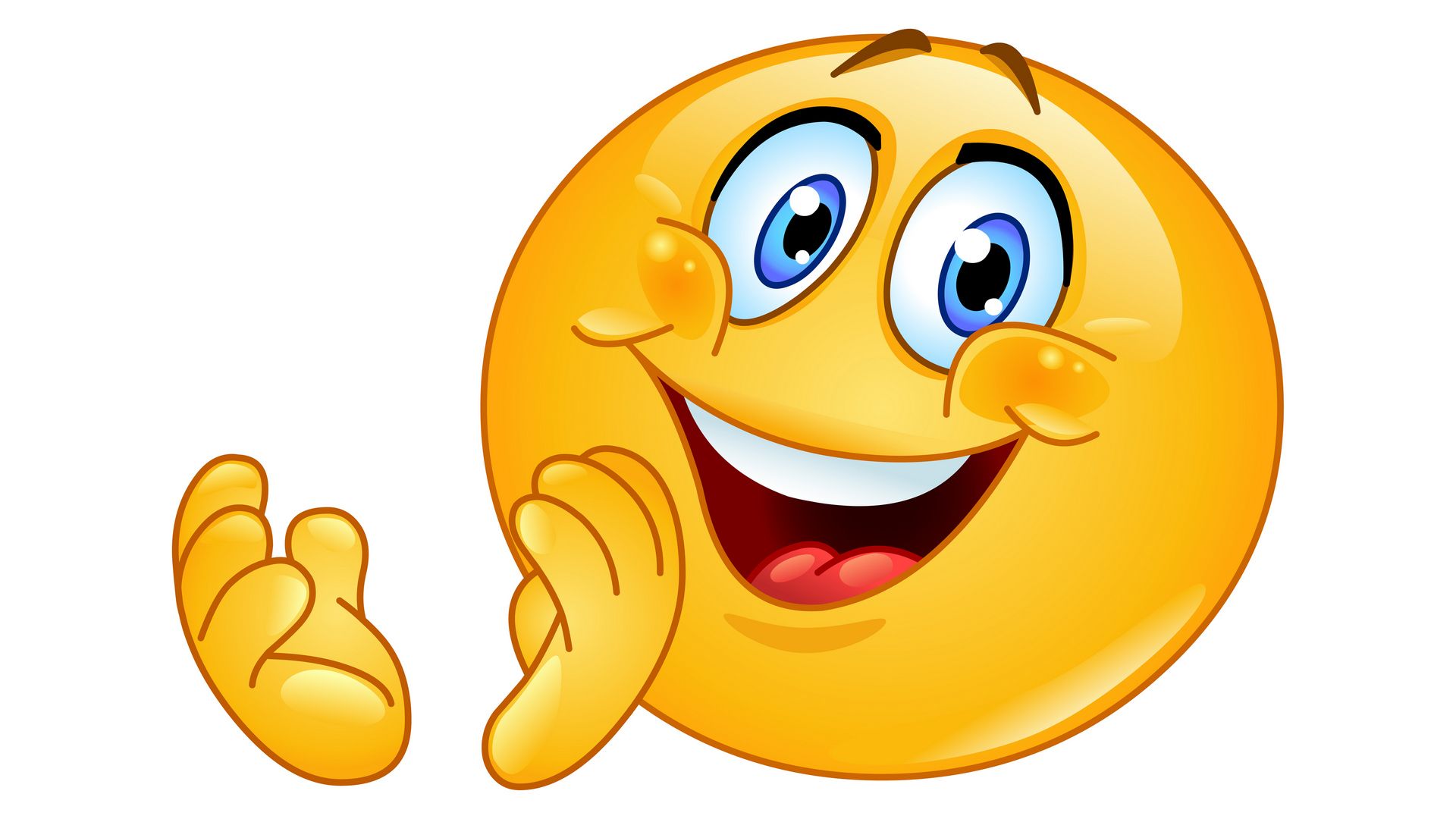                                                         Ugodan vikend!                                                        Pozdrav od učiteljice!